Publicado en Madrid el 30/06/2020 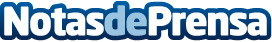 Carpinteria La Gavia recomienda aumentar la seguridad con rejas metálicas ante posibles ocupas La empresa madrileña insta a los usuarios de pisos bajos, casas y chalets a instalar entre otras medidas de seguridad rejas para los cerramientos en ventanas y puertas ante posibles entradas de ocupasDatos de contacto:Raul916697765Nota de prensa publicada en: https://www.notasdeprensa.es/carpinteria-la-gavia-recomienda-aumentar-la Categorias: Nacional Sociedad Consumo Construcción y Materiales http://www.notasdeprensa.es